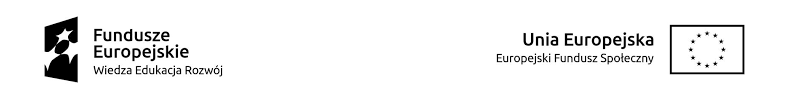 HARMONOGRAM ODBYWANIA SIĘ SPOTKAŃ W RAMACHponownej weryfikacji wewnętrznej w ramach projektu pt. „RAZEM MOŻEMY WIĘCEJ”POWR.01.04.00-00-0012/18MIEJSCE: weryfikacja telefoniczna
L.p.Imię i nazwisko Uczestnika/czkiData spotkaniaGodziny spotkania1.Uczestnik 101.03.202108.00-09.002.Uczestnik 201.03.202109.00-10.003.Uczestnik 3 01.03.202110.00-11.004.Uczestnik 401.03.202111.00-12.005.Uczestnik 501.03.202112.00-13.006.Uczestnik 602.03.202108.00-09.007.Uczestnik 702.03.202109.00-10.008.Uczestnik 802.03.202110.00-11.009.Uczestnik 902.03.202111.00-12.0010Uczestnik 1002.03.202112.00-13.00